ANNEXE 3 DOCUMENT TC14.7  7ème ÉDITION DU RAPPORT SUR L’ÉTAT DE CONSERVATION (CSR7) Les pages suivantes fournissent les noms et, le cas échéant, les logos organisationnels des coordinateurs du Recensement international des oiseaux d’eau (IWC) le long de la voie de migration d’Afrique-Eurasie. De nombreuses autres personnes et organisations contribuent à l’IWC dans différents pays. Pour de plus amples détails sur le programme dans un pays particulier, veuillez cliquer sur le lien suivant www.wetlands.org/our-network/iwc-coordinators.  Nous remercions pour leur contribution les coordinateurs nationaux et les plusieurs milliers de personnes qui participent au Recensement international des oiseaux d’eau. Toute notre reconnaissance va aux diverses sources de financement nationales et internationales qui contribuent à la poursuite de l’IWC.Afrique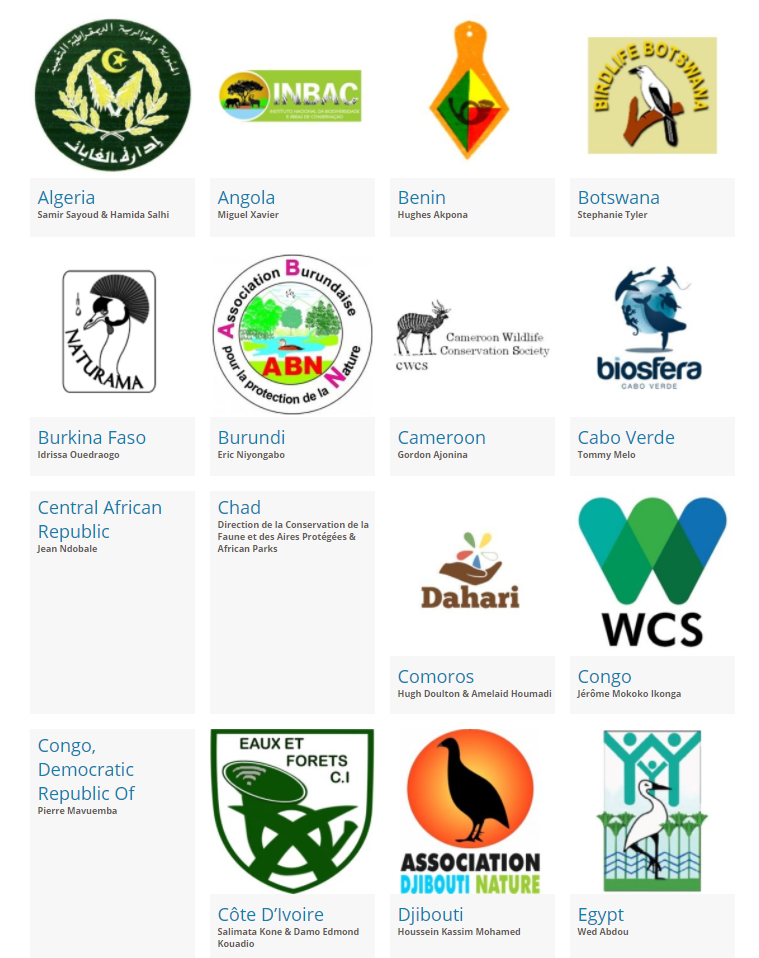       Algérie	       Angola	   Bénin	                       Botswana      Burkina Faso	       Burundi	   Cameroun	                       Cabo Verde      République centrafricaine     Tchad	   Comores	                       Congo      République démocratique     Côte d’Ivoire	   Djibouti	                       Égypte      du Congo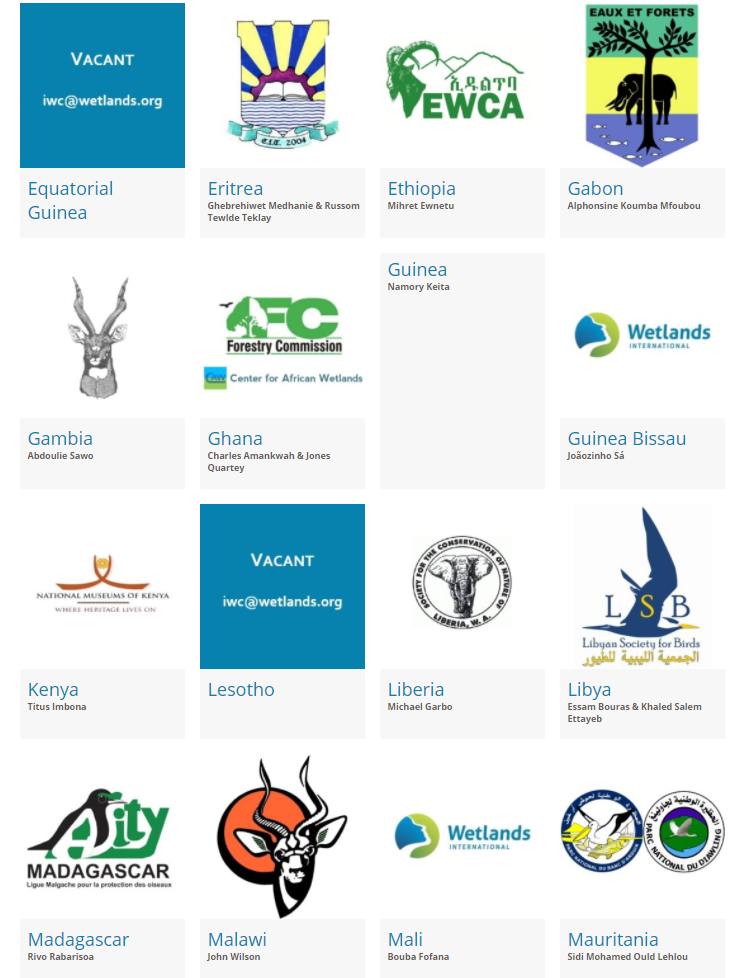     Guinée équatoriale            Érythrée	Éthiopie	                  Gabon    Gambie                                Ghana	Guinée	                  Guinée-Bissau    Kenya                                   Lesotho	Liberia	                  Libye    Madagascar                        Malawi	Mali		                  Mauritanie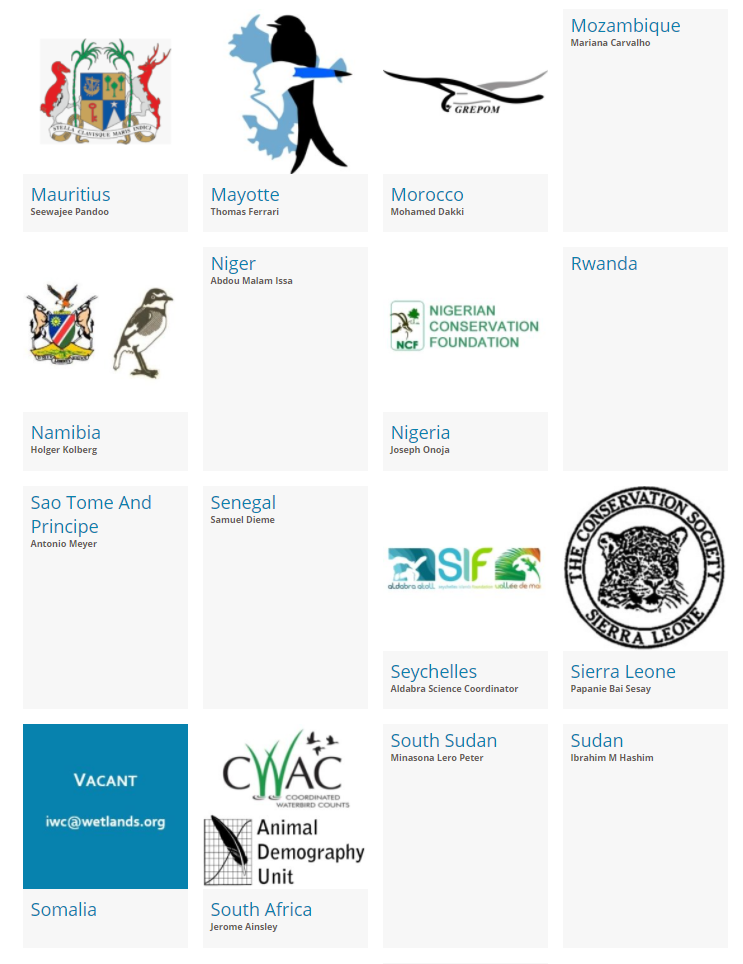      Maurice	Mayotte	Maroc	          Mozambique     Namibie	Niger	Nigeria	          Rwanda     Sao Tomé-et-Principe	Sénégal	Seychelles	          Sierra Leone     Somalie	Afrique du Sud	Soudan du Sud              Soudan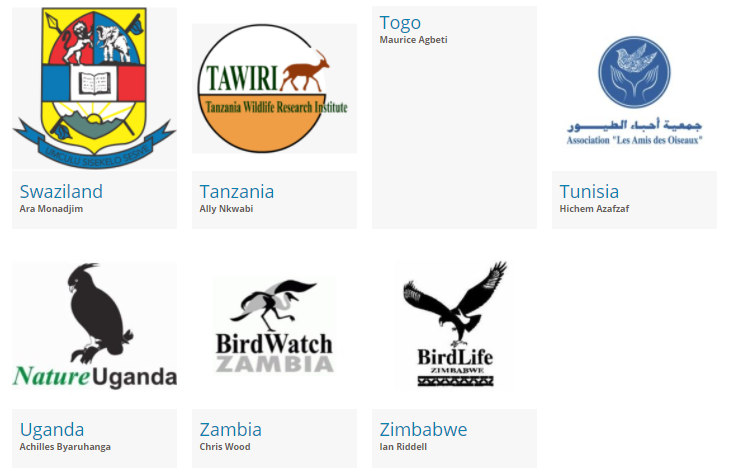    Swaziland (Eswatini)	   Tanzanie	                    Togo	                                    Tunisie   Ouganda	                  Zambie		      ZimbabweEurope            Albanie		       Andorre		       Arménie		       Autriche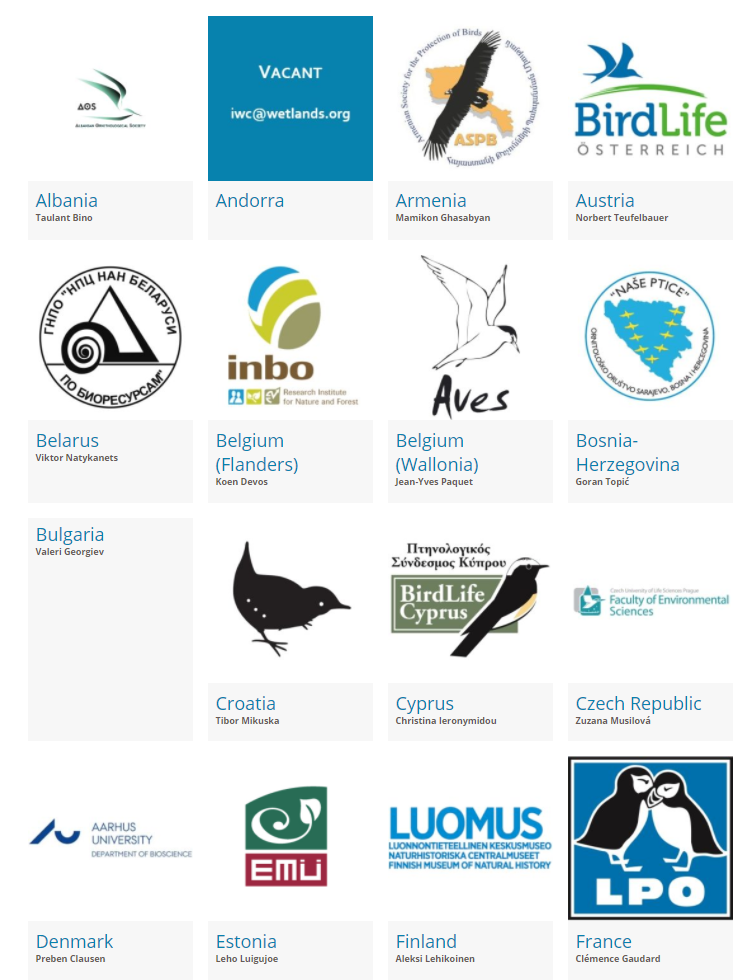        Biélorussie	                     Belgique (Flandre)	       Belgique (Wallonie)	       Bosnie-Herzégovine       Bulgarie	                     Croatie		       Chypre		       République Tchèque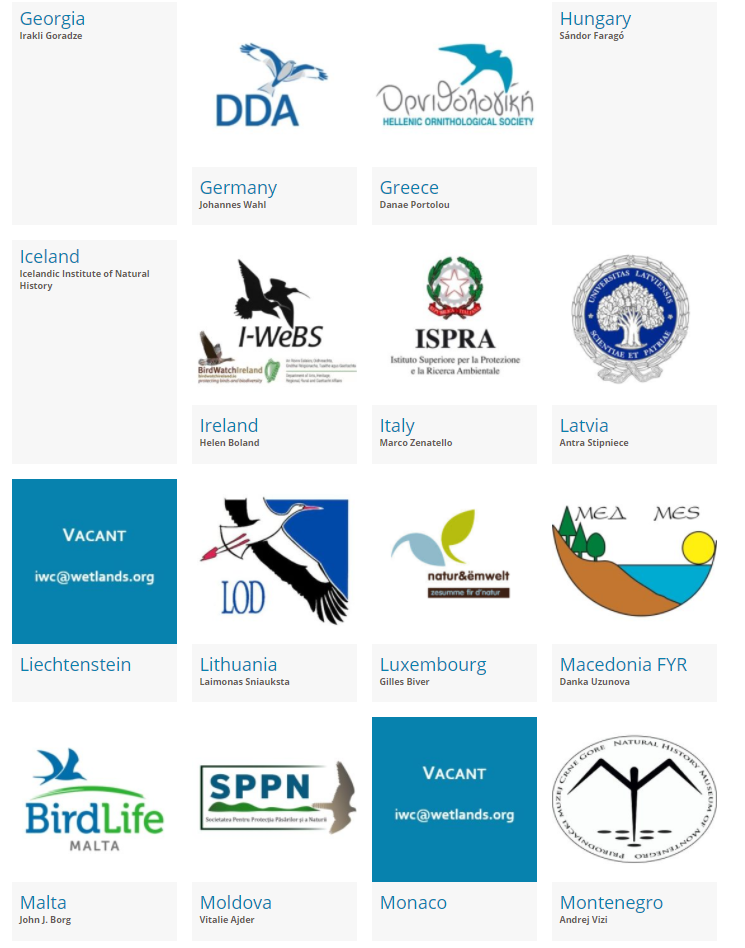   Géorgie		  Allemagne	                 Grèce		                 Hongrie  Islande		  Irlande		   Italie		                 Lettonie  Liechtenstein	                Lituanie		   Luxembourg	                 République de Macédoine  Malte		                Moldavie	                 Monaco	                 Monténégro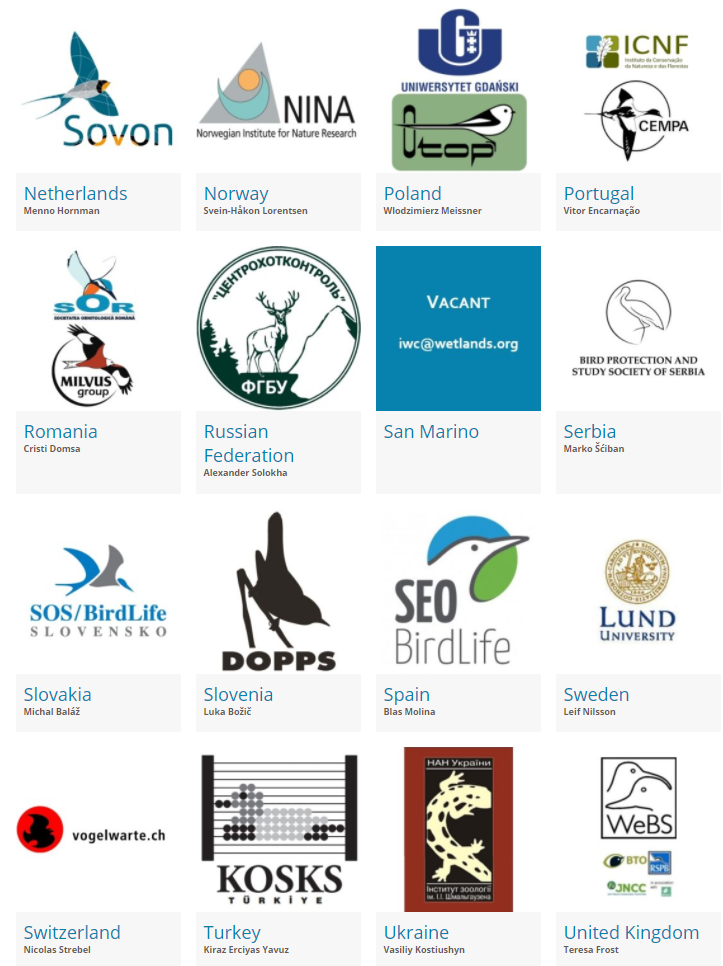    Pays-Bas	                    Norvège		        Pologne	                       Portugal   Roumanie	                    Fédération de Russie	        Saint-Marin	         Servie   Slovaquie	                    Slovénie	                      Espagne	                       Suède   Suisse 	                    Turquie		        Ukraine		        Royaume-UniAsie centrale et sud-ouest de l’AsieAzerbaïdjan		  Bahreïn		    Iran		                     Iraq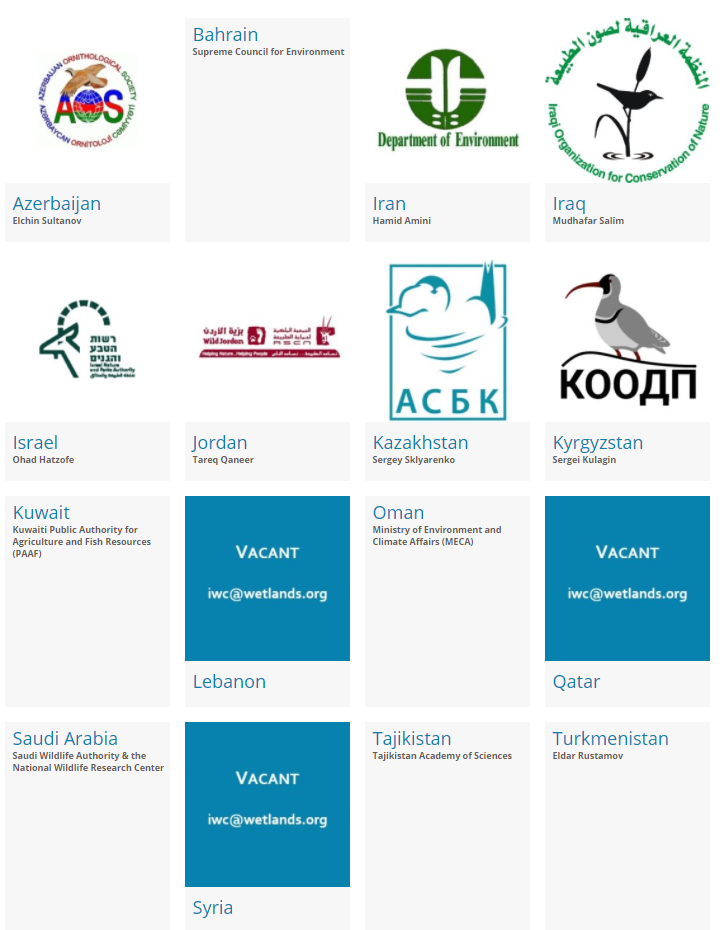 Israël			  Jordanie	                  Kazakhstan	                    KirghizistanKoweït			  Liban		                  Oman		                    QatarArabie Saoudite		  Syrie		                 Tadjikistan	                   Turkménistan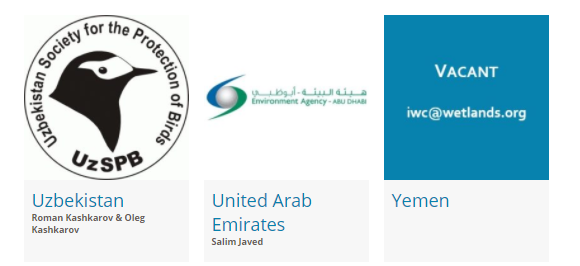         Ouzbékistan		  Émirats arabes unis		Yémen